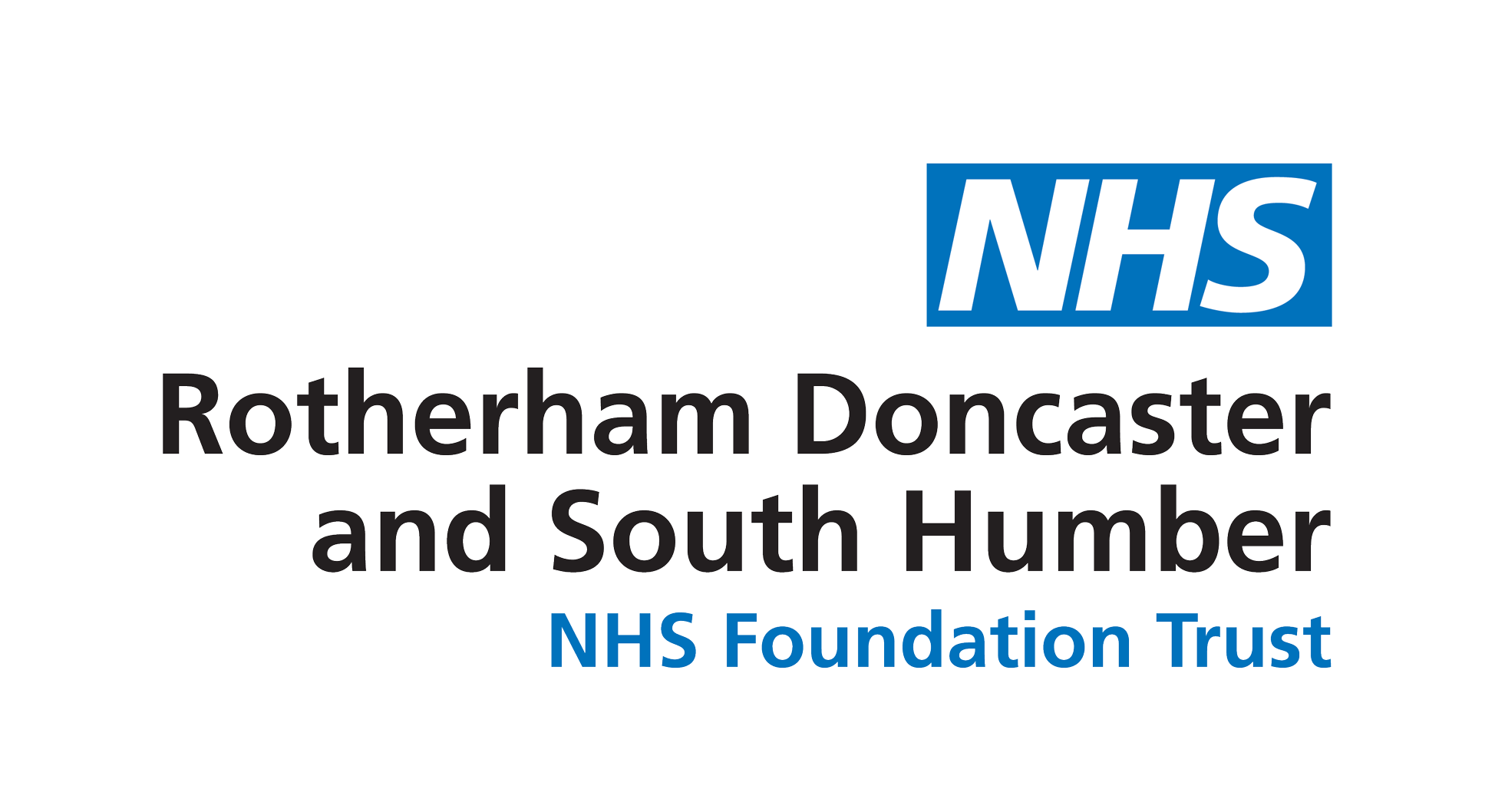 Children’s Care GroupVaccination TeamHoneysuckle Lodge Tickhill RoadBalbyDoncasterDN4 8QNSingle Point of Contact (SPoC) number:  01302 566776Info: www.rdash.nhs.uk/vaccinationEmail: rdash.vaccsandimmsadmin@nhs.netDear Parent or Guardian In year 8 your child was offered the HPV vaccination. This vaccine protects against the Human Papillomavirus (HPV) which causes several different types of cancer.If you gave consent and your child received the first dose, I would like to remind you that the second (and final) dose of the vaccine will be given in school on Monday 25th April.During the 2021/2022 academic year the HPV vaccination used will change from Gardasil to Gardasil 9. Gardasil 9 has been increased to protect against 5 additional types of human papillomavirus. Your child may receive either vaccine.If there has been any significant change to your child’s health in the last 12 months, or there is anything else you think we need to know about, please contact the vaccination team on the number above.If your child did not have the HPV immunisation last year, for whatever reason, and you would like to commence this immunisation programme during school year 9, please contact the vaccination team on the above number, who will be able to send you the relevant information and consent form.Yours sincerely Kathryn Cracknell and Gemma Faulkner Clinical LeadsVaccination and Immunisation Team